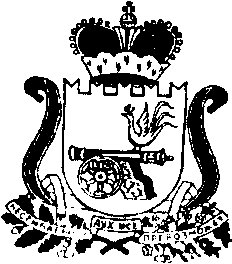 АДМИНИСТРАЦИЯ МУНИЦИПАЛЬНОГО ОБРАЗОВАНИЯ «КАРДЫМОВСКИЙ РАЙОН» СМОЛЕНСКОЙ ОБЛАСТИР А С П О Р Я Ж Е Н И Еот 26.08.2020 № 00239  Во исполнение Указа Губернатора Смоленской области от 18.08.2020 № 0105 «Об установлении ограничительных мероприятий (карантина) по бешенству животных», в соответствии с Законом Российской Федерации «О ветеринарии»1. Установить ограничительные мероприятия (карантин) по бешенству животных на территории улиц: Ленина, Зелёной, Колхозной посёлка городского типа Кардымово Смоленской области (далее – территория ограничения) до официального опубликования указа Губернатора Смоленской области об отмене ограничительных мероприятий по бешенству животных на территории ограничения.2. В период ограничительных мероприятий запретить на территории ограничения проведение выставок животных, торговлю и обмен животными, перемещение животных на территорию ограничения и с территории ограничения.3. Контроль исполнения настоящего распоряжения, а также выполнения пунктов Плана мероприятий по ликвидации очага бешенства животных на территории улиц Ленина, Зелёной, Колхозной посёлка городского типа Кардымово Кардымовского района, утверждённого приказом исполняющего обязанности начальника Главного управления ветеринарии Смоленской области от 18.08.2020 года № 65-Э «Об утверждении Плана мероприятий по ликвидации очага бешенства животных на территории улиц Ленина, Зелёной, Колхозной посёлка городского типа Кардымово Кардымовского района» возложить на заместителя Главы муниципального образования «Кардымовский район» Смоленской области – председателя санитарно-эпидемиологической комиссии при Администрации муниципального образования «Кардымовский район» Смоленской области (Н.В. Игнатенкова).4. Настоящее распоряжение опубликовать в районной газете «Знамя труда – Кардымово» и разместить на официальном сайте Администрации муниципального образования «Кардымовский район» Смоленской области.5. Настоящее распоряжение вступает в силу со дня его официального опубликования.Визы:Об исполнении Указа Губернатора Смоленской области от 18.08.2020 года № 0105 «Об установлении ограничительных мероприятий (карантина) по бешенству животных»Глава муниципального образования «Кардымовский район» Смоленской области          П.П. НикитенковОтп. 1 экз – в делоИсп. Е.М. Подтягина – менеджер сектора социальной политики Тел. 4-11-95Разослать:сектор социальной политики для публикации:«Знамя труда – Кардымово,сектор информационных технологий   заместитель Главы муниципального образования «Кардымовский район» Смоленской области – Н.В. Игнатенкова_____________(подпись)_____________(дата)начальник отдела правовой работы и делопроизводства Администрации муниципального образования «Кардымовский район» Смоленской области – В.В. Мартынов_____________(подпись)_____________(дата)управляющий  делами Администрации муниципального образования «Кардымовский район» Смоленской области – Т.М. Агафонова_____________(подпись)_____________(дата)